TRASH COLLECTION 2024 HOLIDAY SCHEDULE 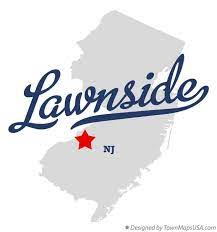 	TRASH COLLECTED ON TUESDAY, 1/2/2024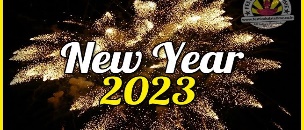 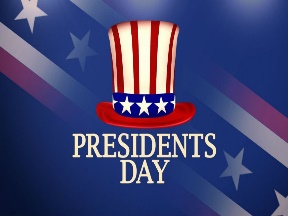 TRASH COLLECTED ON MONDAY, 2/19/2024     TRASH COLLECTED ON TUESDAY, 5/28/2024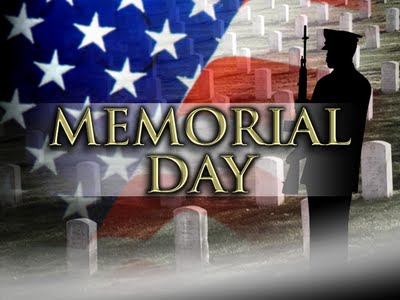     TRASH COLLECTED ON TUESDAY, 9/3/2024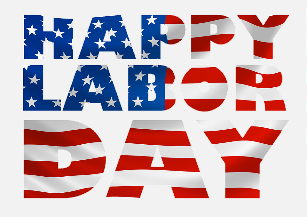  	TRASH COLLECTED ON MONDAY, 9/14/2024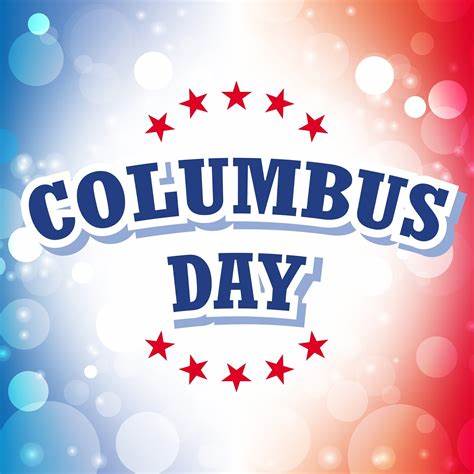 	TRASH COLLECTED ON MONDAY, 11/11/2024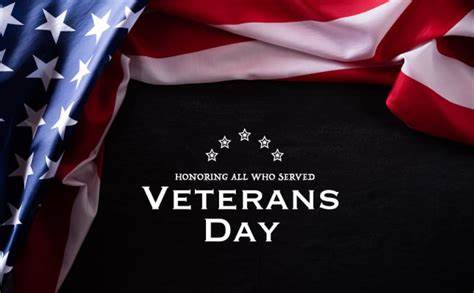 